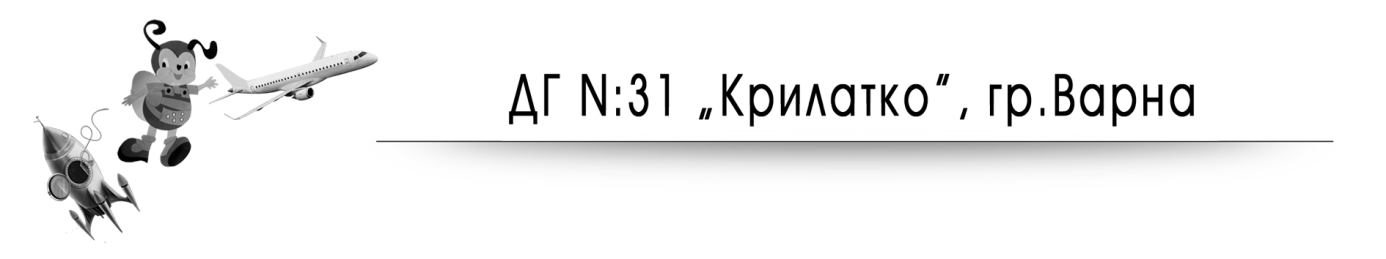 9020 Варна, ж.к. “Възраждане” до бл. 53, тел. : 0879/299 599ЕИК:00008724ПРИЕТИ ДЕЦА РОДЕНИ 2018 г.1.Вх. № 001/26.01.2023 г.Приетите деца се записват в детската градина в периода от 31.01.2022г./вторник/   до 03.02.2023г./петък/  от 08:00 ч. до 16:00 ч.вкл.